«Здравствуй, Зимушка-Зима!»Цель занятия: формирование знаний у детей о зимнем времени года и применение при выполнении игровых заданий.
Задачи:
• продолжать знакомить детей с характерными  признаками зимы;
• обобщать и расширять знания детей о взаимосвязи живой, неживой природы и жизни человека в зимнее время года;
• развивать внимание, наблюдательность, память, целостное  восприятие;
• воспитывать любовь и бережное отношение к окружающей природе;
• формировать навыки сотрудничества, взаимопонимания, доброжелательности;

Ход занятия:1.Орг.моментЛ-способность к осмыслению социального окружения, своего места в нем, принятие соответствующих возрасту ценностей и социальных ролей; Р-принимать цели и произвольно включаться в деятельность, следовать предложенному плану и работать в общем темпе; Педагог: Ребята, вы любите ходить в гости?
Сегодня я предлагаю вам отправиться в гости. А к кому мы отправимся, вы догадаетесь сами, прослушав загадку (педагог читает загадку)
С каждым днем все холоднее,
Греет солнце все слабее,
Всюду снег, как бахрома, —
Значит, к нам пришла...(Зима)-Ребята, как вы думаете о чем мы будем говорить сегодня? Какая тема нашего занятия?(ЗИМА)-Все верно. Сегодня на занятии мы научимся определять время года по признакам  и посмотрим, как эти знания можно применить на практике в игровых ситуациях.-Как вы думаете, где вам пригодятся эти знания? (в обычной жизни, на уроках окружающий мир)-Сегодня мы будем работать по следующему плану:1.Посмотрим обучающий  фильм.2.Выполним задания-приметы зимы-животные/птицы зимой-жизнь людей зимой-доскажи словечко3.Подведем итог.- Работать мы будем в группах и индивидуально, вы продолжите учиться оценивать свою работу и деятельность своих товарищей.- За каждый правильный  ответ и правильно выполненное задание  вы поставите себе смайлик.-В конце занятия мы подведем итог:Если у вас  4 и более  смайликов- ОТЛИЧНО поработали на занятииЕсли 3 - ХОРОШО поработали на занятииЕсли 2 и меньше - НАДО ПОСТАРАТЬСЯ.II.Л- сотрудничать с взрослыми и сверстниками в разных социальных ситуациях; К-самостоятельность в выполнении учебных заданий, поручений, договоренностей;Р- активно участвовать в деятельности, контролировать и оценивать свои действия и действия одноклассниковПедагог: Сегодня мы отправимся в гости к Зимушке-Зиме.
Педагог: На чем можно к ней добраться?
(Ответы детей)
Есть они у детворы,
Лихо мчат меня с горы!
И Егорку, и Оксанку
По дорожке катят ... (санки)Давайте посмотрим фильм,а потом выполним задания.-Итак, ребята, настроились на работу, желаю вам успеха.  У вас все получится. (На экране изображение Зимы и зимние пейзажи)
Педагог: На санях к тебе летели
Мы сквозь вьюги и метели
Через речку перебрались
У Зимы мы оказались!
Вот мы и в гостях у Зимушки.Задание №1
Педагог: Давайте рассмотрим картинки, какое время года на них изображено? 
Педагог: Природа (зима) своим очарованием вдохновляет художников, писателей, поэтов, композиторов они создают прекрасные произведения. Послушайте, какие замечательные строки написал о природе поэт И.Суриков.Белый снег пушистый
В воздухе кружится
И на землю тихо
Падает, ложится.
И на утро снегом
Поле забелело,
Точно пеленою
Все его одело.
Темный лес, что шапкой
Принакрылся чудной,
И заснул под нею
Крепко, непробудно.Педагог: Ребята, понравилось вам стихотворение? О чем в нем говорится?

Ребята, какие изменения произошли с приходом зимы в неживой природе? Как изменилась погода ?Дети: На улице очень холодно, дует сильный ветер. Идет снег, начинаются заморозки.
Педагог: Каким стало солнце, небо?(Ответы детей с помощью педагога)
Дни стали короче, солнышко светит мало. С приходом зимы становится все холодней, начинаются морозы. На небе мы видим облака, они приносят снег. Пушистый белый снег покрывает землю, ложится на ветки деревьев, крыши домов. Замерзают водоемы: озера, реки, ручьи.
Задание 2 «Жизнь животных и птиц зимой»(На экране появляются картинки «жизнь животных и птиц зимой»)Педагог: Дети, а кто знает, какие изменения произошли с приходом зимы в жизни животных и птиц?(Ответы детей)
Педагог: Пушистый мех и теплая шубка животных помогает им справиться даже с самыми лютыми морозами. О том, чтобы тепло и сытно зимовать, некоторые животные стараются позаботиться заранее, готовят себе запасы на зиму. Некоторые животные впадают зимой в спячку.
Перелетные птицы в конце осени улетают в теплые края. Нелегко приходится зимующим пташкам. Трудно из-под снега корм доставать. От голода птицы могут погибнуть. Правильно ребята, очень важно помогать птичкам - подкармливать их1подгруппа: соберет разрезную картинку (заяц, лиса)2подгруппа : найдет пару животному ( соединит линиями)-Давайте посмотрим, как вы выполнили задание и оценим друг друга.
Задание 3. «Жизнь людей зимой»(На экране появляются картинки «жизнь людей зимой»)Педагог: Ребята, а как изменилась жизнь людей с приходом зимы?
Ребята скажите, одежда нам понадобятся в зимнее время года и какая?Сейчас вы будете работать в парах, а  после проверите друг у друга верно ли выполнили это задание. Вы можете посовещаться и правильно  выполнить задание.1подгруппа: Выберет на картинке зимнюю одежду и раскрасит/обведет2 подгруппа: найти пару и раскрасить варежки, аккуратно не вылезая за контур.
Чем вы любите заниматься зимой? В какие зимние игры любите играть?
Дети: Лепить снежную бабу, играть в снежки, кататься на санках, лыжах, на коньках.

Педагог: А сейчас, давайте отдохнем.
Физкультминутка "Снеговик"
Давай, дружок, смелей, дружок,
Кати по снегу свой снежок
Он превратится в снежный ком
И станет ком снеговиком
Его улыбка так светла!
Два глаза, шляпа, нос, метла.
Но солнце припечет слегка -
Увы! - и нет снеговика.
Задание 4. Игра «Доскажи словечко»Педагог: Давайте с вами поиграем . Я буду начинать предложение, а вы будете добавлять нужное слово.Кто правильно ответит получит смайлик.Тихо, тихо, как во сне,
Падает на землю...(снег)Все его зимой боятся –
Больно может он кусаться.
Прячьте уши, щёки, нос,
Ведь на улице ...(мороз)
Он всю зиму в шубе спал,
лапу бурую сосал,
а проснувшись, стал реветь
этот зверь лесной …(медведь)
Пышный хвост торчит с верхушки.
Что за странная зверюшка?
Щелкает орешки мелко.
Ну, конечно, это...(белка)
Он из снега одного,
Из морковки нос его.
Чуть тепло, заплачет вмиг.
И растает ...(снеговик)
Он когда-то был водой,
Но сменил вдруг облик свой.
И теперь под Новый год
На реке мы видим ...(лед)
Мчусь как пуля я вперёд,
лишь поскрипывает лёд,
да мелькают огоньки!
Кто несёт меня …(коньки)
Елочка с игрушками,
Клоуны с хлопушками.
Веселится весь народ!
Что за праздник? (Новый год)
Он с подарками приходит,
Хороводы с нами водит.
Белой бородой оброс
Добрый Дедушка...(Мороз)
Словно в сказке, как во сне,
Землю всю украсил (снег)С неба звездочки летят
И на солнышке блестят.
Точно в танце балеринки,
Кружатся зимой...(снежинки)III.ИтогК-обращаться за помощью и принимать помощь;П- выделять некоторые существенные, общие и отличительные свойства хорошо знакомых предметов;П-делать простейшие обобщения, сравнивать, классифицировать на наглядном материалеВот и закончилось наше занятие.-Назовите тему занятия?-С чем мы сегодня  познакомились? (с приметами зимы)-И вы, надеюсь, запомнили их.- Давайте подведем итог. -Посмотрим, кто набрал наибольшее количество смайликов.Давайте вспомним критерии оценивания:-Ответ д.б. правильным, за это вы ставили 1 смайлик -Посмотрим, кто набрал 4 и более? – вы ребята, ОТЛИЧНО  поработали на занятии      (оценка педагога).-А кто 3 балла - вы   ХОРОШО   поработали на занятии      (оценка педагога).-Есть, кто набрал 2 балла  и меньше?- вам, надо постараться    (оценка).Взаимооценка  напарников.-Ребята, оцените своих товарищей. -Как вы считаете, кто сегодня отличился на занятии: правильно и  много дополнял, был активен? Кого бы вы  похвалили за работу?-Молодцы ребята, как дружно вы работали на занятии и с легкостью справились со всеми заданиями .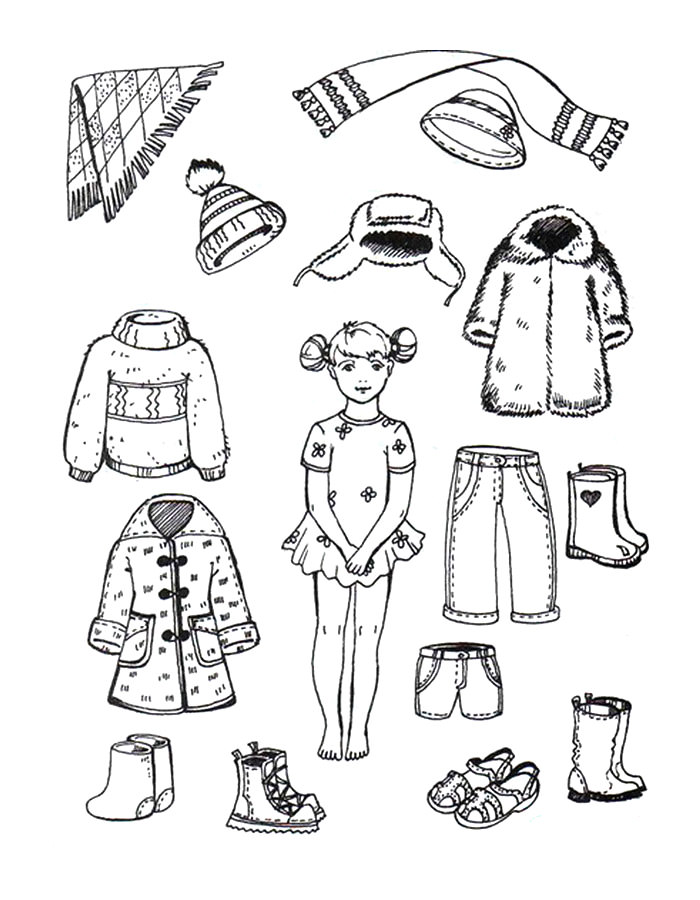 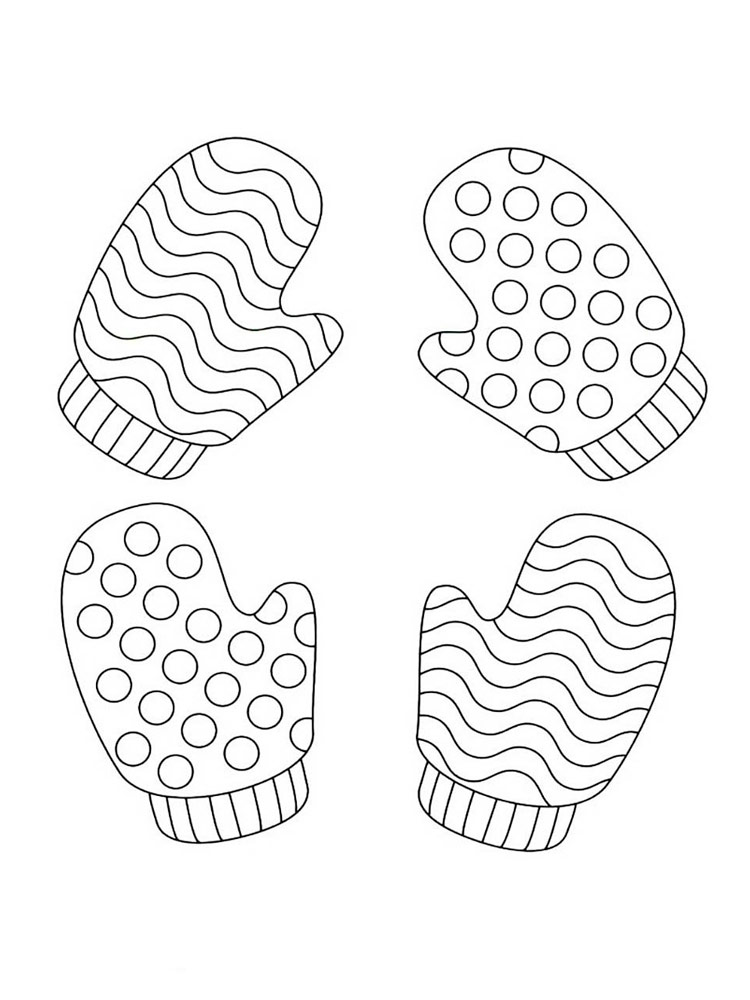 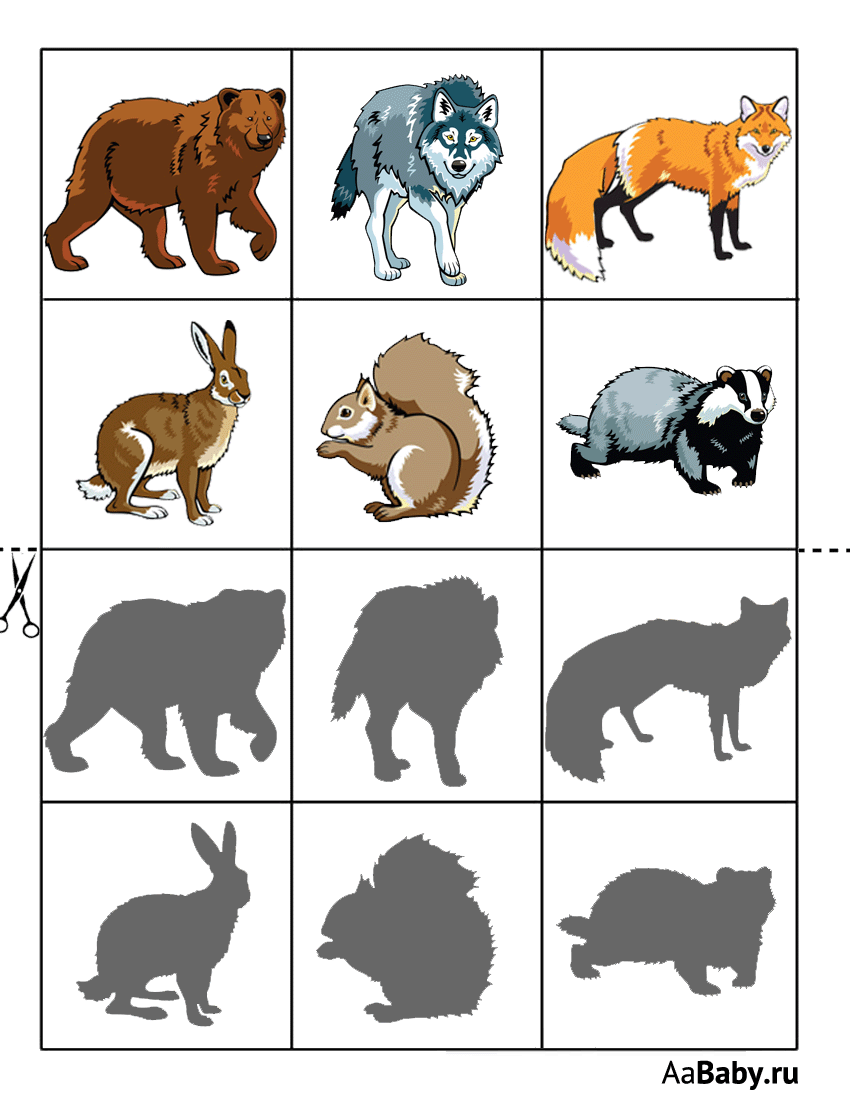 